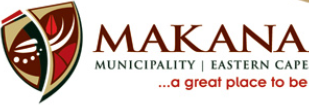 TENDER OPENING REGISTERTENDER NO		: 12/2014TENDER DICRIPTION	: Printing and Distribution of Monthly StatementsCLOSING DATE		: 05 September 2014TIME			: 12H00NONAME OF COMPANY1 Laser Com2Post Office3CAB Holdings